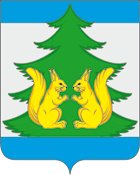 Контрольно-счетная комиссия муниципального образования«Ленский муниципальный район»ул. Бр.Покровских, д.19, с.Яренск, Ленский р-н, Архангельская область 165780, тел.(818 59) 5-25-84, email ksklensky@mail.ru____________________________________________      Главе МО «Ленский муниципальный район» А.Г. ТорковуЗаключениеКонтрольно-счётной комиссии МО «Ленский муниципальный район» по результатам экспертно-аналитического мероприятия «Экспертиза и анализ исполнения  бюджета  МО «Ленский муниципальный район»  за 1 полугодие 2019 года».1. Основание для проведения экспертно-аналитического мероприятия:   Бюджетный кодекс  Российской Федерации,     «Положение о бюджетном процессе в МО «Ленский муниципальный район» (далее Положение о бюджетном процессе), утвержденное решением Собрания депутатов от  18 июня  2014 года № 34-н, с изменениями,   Положение   «О Контрольно-счетной комиссии муниципального образования «Ленский муниципальный район», утвержденное решением Собрания депутатов от 29.02.2012 № 143, с изменениями,    план работы контрольно-счетной комиссии муниципального образования «Ленский муниципальный район» (далее КСК) на 2019 год.  2. Предмет экспертно-аналитического мероприятия: Отчетность  об исполнении бюджета МО «Ленский муниципальный район» за 1 полугодие 2019 года.  Сведения по состоянию на 01.07.2019 года о ходе исполнения бюджета, о численности и денежном содержании муниципальных служащих с пояснительной запиской. Отчет о расходовании резервного фонда Администрации МО «Ленский муниципальный район» за 1 полугодие 2019 года.3. Объект (объекты) экспертно-аналитического мероприятия: Администрация МО «Ленский муниципальный район».4. Срок проведения экспертно-аналитического мероприятия: с 5 августа по  23 августа 2019 года. 5. Цель экспертно-аналитического мероприятия: соблюдение требований действующего законодательства  в процессе исполнения бюджета МО «Ленский муниципальный район» за 1 полугодие 2019 года, анализ поступления доходов бюджета, анализ исполнения расходов бюджета муниципального образования, а также анализ дефицита местного бюджета. Проверка расходования средств резервного фонда Администрации МО «Ленский муниципальный район».6. Исследуемый период: первое  полугодие 2019 года7. Результаты мероприятия:           В соответствии  с Бюджетным кодексом Российской Федерации, Положением о бюджетном процессе, планом работы КСК на 2019  год проведено экспертно-аналитическое мероприятие «Экспертиза и анализ исполнения  бюджета  МО «Ленский муниципальный район»  за 1 полугодие 2019 года».             В соответствии с требованиями статьи 264.2 БК РФ, ст.36 Положения о бюджетном процессе «Отчёт об исполнении бюджета муниципального образования «Ленский муниципальный район» за 1 полугодие 2019 года утвержден постановлением Администрации МО «Ленский муниципальный район» от 24.07.2019 № 455 «Об утверждении отчета об исполнении бюджета муниципального образования «Ленский муниципальный район» за I  полугодие 2019 года».          В соответствии с Решением Собрания депутатов №85-н от 25.02.2015 «Об утверждении состава и формы ежеквартальных сведений о ходе исполнения бюджета МО «Ленский муниципальный район» и о численности муниципальных служащих органов местного самоуправления МО «Ленский муниципальный район»  и   Положением  о бюджетном процессе  в Собрание депутатов МО «Ленский муниципальный район» и КСК представлены 24 июля 2019 года  «Сведения по состоянию на 01.07.2019 года» о ходе исполнения бюджета, о численности и денежном содержании муниципальных служащих с пояснительной запиской.            7.1. Изменение основных характеристик бюджета Ленского муниципального района за 1 полугодие 2019 года.В ходе исполнения бюджета 2019 года, утвержденного решением Собрания депутатов № 15-н от 19.12.2018г., в него внесены изменения, которые затронули утвержденные показатели доходов и расходов бюджета и  основные параметры.           Согласно данным отчета исполнение бюджета МО «Ленский муниципальный район» за первое полугодие 2019 года по основным характеристикам в сравнении с уточненными показателями составило:(тыс. руб.)За 1 полугодие 2019 года в муниципальный бюджет поступило доходов в сумме  350 314,9 тыс.руб., что по отношению к уточненным параметрам 2019 года составило 50,7 %, в том числе налоговые доходы поступили в сумме 47 357,8 тыс.руб. (54,6 %), неналоговые доходы – в сумме 6 331,5 тыс.руб. (59,8 %), безвозмездные поступления – 296 625,6 тыс.руб. (49,9 %).Расходы муниципального бюджета за 1 полугодие 2019 года произведены в сумме 363362,1 тыс. руб. и к уточненным на отчетную дату годовым назначениям исполнены на 50,5 %. По отношению к исполнению за 1 полугодие 2018 года рост кассовых выплат муниципального бюджета составил 48 165,1 тыс. руб. или на 15,3 %.За первое полугодие 2019 года дефицит бюджета составил 13 047,2 тыс. руб.             В первое полугодие 2019 года увеличены расходы за счет остатков средств бюджета МО «Ленский муниципальный район» по состоянию на 01.01.2019 года в сумме 19 961,1 тыс. руб.:Отдел образования – 1548,7 тыс. руб., из них:на непрограмные  направления расходов по разделу 0701 «Дошкольное образование»  – 133,5 тыс. руб. (оплата кредиторской задолженности на 01.01.2019г. за приобретение и установку видеонаблюдения в д/сад  «Теремок» с. Яренск – 46,1 тыс. руб., проезд к месту отдыха и обратно работникам дошкольных учреждений – 60,0 тыс. руб., прохождение медосмотров – 27,4 тыс. руб.).по разделу 0702 «Общее образование»  – 1 141,6 тыс. руб.:           - на непрограмные  направления расходов – 786,0 тыс. руб. (на оплату кредиторской задолженности по состоянию на 01.01.2019 г. МБОУ «Яренская СШ» - Архангельскому предприятию противопожарной автоматики -18,0  тыс. рублей, на проведение контрольно-измерительных работ в электроустановках в зданиях и сооружениях Яренской СШ - 89,3 тыс. рублей, проезд к месту отдыха и обратно работникам образовательных  учреждений общего образования – 187,3  тыс. рублей, прохождение медосмотров – 170,8 тыс. руб., проведение предрейсовых и послерейсовых осмотров – 10,1 тыс. руб., во внебюджетные фонды – 310,5 тыс. руб.);           - на МП «Развитие   образования Ленского  муниципального района (2015-2020 годы)» - 355,6 тыс. руб. (МБОУ "Яренская СШ" -  в соответствии с экспертным заключением   Коряжемского территориального отдела Управления Роспотребнадзора по Архангельской области для получения лицензии на образовательную деятельность) - 154,3 тыс.рублей;  1,4  тыс.рублей - на оплату услуг по проведению санитарно-гигиенических исследований водопроводной воды с оценкой соответствия результатов исследования; 99,9 тыс.рублей - на проведение специальной оценки труда 42 рабочих мест; 100,0 тыс. руб. - на оснащение материальной базы школ и учреждений дополнительного образования); на раздел 0703 «Общее образование» в сумме 217,6 тыс. рублей:            - на непрограммные  направления расходов на оплату кредиторской задолженности по состоянию на 01.01.2019 года по  проезду к месту отдыха и обратно работникам образовательных  учреждений дополнительного образования -  18,1 тыс. рублей;           - на МП «Развитие   образования Ленского  муниципального района (2015-2020 годы)»- 199,5 тыс. руб.  (Детская школа искусств Ленского района – монтаж пожарной сигнализации в здании обособленного подразделения «Урдомская ДШИ» - 99,5 тыс. рублей; КЦДО - на участие в областных мероприятиях, соревнованиях, олимпиадах, конференциях, слетах, конкурсах - 100,0 тыс. рублей); на раздел 0707 «Молодежная политика» в сумме 56,0 тыс. рублей:             - на МП «Развитие  физической культуры, спорта туризма, повышение эффективности реализации молодежной и семейной политики МО «Ленский  муниципальный район» (2017-2019 годы)»- 56,0 тыс. руб. (на реализацию проектов, направленных на пропаганду здорового образа жизни, организацию отдыха и досуга молодежи, создание ресурсного центра для молодежи МО «Ленский  муниципальный район» (софинансирование с областным бюджетом)).Финансовый отдел – 384,6 тыс. руб., из них: на раздел 0106 «Обеспечение деятельности финансовых органов, налоговых и таможенных органов и органов финансового (финансово-бюджетного) надзора»  - 341,0 тыс. рублей:            - на  реализацию МП "Управление муниципальными финансами МО "Ленский муниципальный район" и муниципальным долгом МО "Ленский муниципальный район" на 2018-2020 годы", (на приобретение сервера - 341,0 тыс. рублей);на раздел 0113 «Другие общегосударственные вопросы»  - 43,6 тыс. рублей:            - на реализацию МП «Развитие местного самоуправления в МО «Ленский муниципальный район» и поддержка социально ориентированных некоммерческих организаций» (2017 – 2019 годы)» на софинансирование с областным бюджетом по ТОС - 43,6 тыс. рублей.Администрация МО «Ленский муниципальный район» - 18027,8 тыс. руб., из них:на раздел 0104 «Функционирование Правительства РФ, высших исполнительных органов государственной власти, субъектов РФ, местных администраций» - 3,4 тыс. рублей:- на МП «Совершенствование муниципального управления в МО «Ленский муниципальный район» на 2018-2020 годы» - 3,4 тыс. руб. (почтовые расходы);на раздел 0113 «Другие общегосударственные вопросы» - 12577,7 тыс. рублей: - на непрограммные  направления расходов на оплату кредиторской задолженности по состоянию на 01.01.2019 года по  проезду к месту отдыха и обратно работникам эксплуатационной службы - 8,7 тыс. рублей;- на МП «Развитие имущественно – земельных отношений в МО «Ленский муниципальный район» на 2019-2023 годы» - 12569,0 тыс. руб., из них на проведение кадастровых работ в отношении земельных участков, на которых расположены многоквартирные дома -874,0 тыс. руб., на активизацию работ по формированию и предоставлению земельных участков многодетным семьям – 595,0 тыс. руб., на приобретение имущества для муниципальных нужд – 11100,0 тыс. руб. (на приобретение каналопромывочной и вакуумной машины -9100,0 тыс. руб.уличных светильников – 2000,0 тыс. руб.);на раздел 0408 «Транспорт» - 4342,7 тыс. рублей:- на МП «Развитие общественного пассажирского транспорта МО «Ленский муниципальный район» на 2017-2020 годы» на мероприятия в сфере общественного пассажирского транспорта и транспортной инфраструктуры (софинансирование с областным бюджетом) – 42,7 тыс. руб., приобретение автобусов для осуществления регулярных пассажирских перевозок и приобретение запчастей – 4300,0 тыс. руб.;на раздел 0409 «Дорожное хозяйство (дорожные фонды)» - 767,0 тыс. рублей:          - по МП « Ремонт и содержание сети автомобильных дорог, находящихся в собственности МО «Ленский муниципальный район» на 2017-2020 годы, (за счет средств бюджета МО - содержание автомобильных дорог, вывоз снега, очистка канав от снега, возведение ледовой переправы Литвино-Запань Лупья) - 558,2 тыс. рублей, чистка водоотводных канав, приобретение и установка дорожных знаков, обустройство тротуаров и мостовых переходов – 1,8 тыс. руб.; - на увеличение расходов  по разделу подразделу 0409 «Дорожное хозяйство (дорожные фонды)» в сумме 207,0 тыс. рублей, на муниципальную программу "Ремонт и содержание сети автомобильных дорог, находящихся в собственности МО "Ленский муниципальный район" на 2017-2020 годы" (на содержание автомобильных дорог, находящихся в собственности МО "Ленский муниципальный район"). на раздел 0502 «Коммунальное хозяйство» - 188,7 тыс. рублей:         - на возмещение недополученных доходов в связи с производством  (реализацией) товаров, выполнением работ, оказанием услуг по услугам водоснабжения и водоотведения (Козьминское МУППЖКХ) - 188,7 тыс. рублей.на раздел 0801 «Культура» - 148,3 тыс. рублей:          - на непрограммные  направления расходов, на оплату кредиторской задолженности по состоянию на 01.01.2019 года по  проезду к месту отдыха и обратно работникам  учреждений культуры - 48,3 тыс. рублей;          - на реализацию муниципальной программы «Развитие  сферы культуры МО «Ленский муниципальный район» на 2018-2020 годы», на комплектование книжных фондов (на основании заседания планово-бюджетной комиссии по проекту бюджета МО "Ленский муниципальный район" на 2019 год, протокол № 9 от 12.12.2018 года)  - 100,0 тыс. рублей;                  Согласно предоставленного отчёта об исполнении бюджета МО «Ленский муниципальный район» за 1 полугодие 2019 года плановый дефицит бюджета не превышает предельный объём, установленный статьей 92.1. БК РФ.  Установлены расхождения показателей прогнозируемых доходов, утвержденных  решением Собрания депутатов № 62-н от 19.06.2019г. с  данными утвержденных назначений отчета об исполнении бюджета за 1 полугодие 2019 года:тыс. руб.            В соответствии с полученной информацией, расхождение по доходам обусловлено: увеличением поступления безвозмездных поступлений из областного бюджета:  Субсидии на ремонт образовательных учреждений в населенных пунктах Ленского района  – 11 531,5 тыс. руб. Субсидии на ремонт автомобильных дорог местного назначения и объектов мостового хозяйства в Ленском районе – 47 300,0 тыс. руб.           Анализируя плановые показатели по расходам отчетности за 1 полугодие 2019 года, КСК установила следующие расхождения:    тыс. руб.                                                     Расхождение показателей сводной росписи расходов бюджета МО «Ленский муниципальный район» на 2019 год (по состоянию на 01.07.2019г.) с    Решением о бюджете с учетом изменений по состоянию на 19.06.2019г. по расходам  составило в сумме 58831,3 тыс. руб., в т.ч.:        - расхождение в сумме – «минус» 486,8тыс. рублей сложилось в результате   выделения средств из резервного фонда по постановлению Администрации МО «Ленский муниципальный район» на услуги по составлению технического отчета с оценкой несущих и ограждающих конструкций здания МБДОУ «Детский сад №4 «Ласточка» п. Урдома – 30,0 тыс. руб., ремонт участка теплотрассы по ул. Вычегодская в с. Козьмино, ремонт водопроводной башни с. Козьмино, водонапорной башни п.Гыжег, ремонт наружных стен котельной с.Козьмино, ремонт скважины в п. Литвино – 426,8 тыс. руб., проведение ремонта автомобиля – 30,0 тыс. руб.;        - расхождение в сумме  +234,9 тыс. рублей сложилось  в результате увеличения ассигнований из резервного фонда Администрации МО «Ленский муниципальный район» на работы услуги по содержанию имущества;         - расхождение в сумме  47300,0 тыс. рублей сложилось в результате увеличения  ассигнований из областного бюджета субсидии на ремонт автомобильных дорог местного назначения и объектов мостового хозяйства в Ленском районе;          - расхождение в сумме 90,8 тыс. рублей сложилось в результате увеличения ассигнований из резервного фонда Администрации МО «Ленский муниципальный район» на ремонт теплотрассы;          - расхождение в сумме  131,1 тыс. рублей сложилось в результате выделения средств из резервного фонда Администрации МО «Ленский муниципальный район» на капитальный ремонт сетей водопровода с.Яренск, ремонт водопроводной башни с. Козьмино, водонапорной башни п. Гыжег;           - расхождение в сумме  7079,5 тыс. рублей сложилось в результате увеличения  ассигнований из областного бюджета на ремонт дошкольных образовательных учреждений в населенных пунктах Ленского района;          - расхождение в сумме  4481,9тыс. рублей сложилось в результате в результате увеличения  ассигнований из областного бюджета на проведение капитального и текущего ремонта зданий образовательных учреждений (ремонт котельных).         7.2. Исполнение бюджета  МО « Ленский муниципальный район» за 1 полугодие    2019 года.            Поступление доходов в 1 полугодии 2019 года составило 153150,6 тыс. рублей.            Основные параметры бюджета МО « Ленский муниципальный район» за 1 полугодие 2019 года представлены в таблице №1:таблица №1 (тыс. руб.)1. Исполнения доходной части бюджета за 1 полугодие  2019 годаОсновным источником доходов муниципального бюджета являются доходы в виде безвозмездных поступлений от других бюджетов бюджетной системы Российской Федерации и прочих безвозмездных поступлений – 84,7 % от общего объема поступивших доходов. Налоговые и неналоговые доходы составляют 15,3 %.            Источниками налоговых и неналоговых доходов бюджета являются:налог на доходы физических лиц – 39501,9 тыс. рублей или 73,6% в общем объеме налоговых и неналоговых доходов;акцизы по подакцизным товарам (продукции), производимым на территории Российской Федерации – 3306,4 тыс. рублей или 6,1% в общем объеме налоговых и неналоговых доходов;налоги на совокупный доход – 4549,6 тыс. рублей или 8,5 % в общем объеме налоговых и неналоговых доходов;государственная пошлина – 796,2 тыс. рублей или 1,5% в общем объеме налоговых и неналоговых доходов;задолженность и перерасчеты по отменным налогам, сборам и иным обязательным платежам – 0,4 тыс. руб. доходы от использования имущества, находящегося в муниципальной собственности  - 4042,5 тыс. рублей или 7,5 % в общем объеме налоговых и неналоговых доходов;платежи за пользование природными ресурсами – 858,7 тыс. рублей или 1,5% в общем объеме налоговых и неналоговых доходов;доходы от оказания платных услуг (работ) и компенсации затрат государства – 26,2 тыс. рублей или 0,04% в общем объеме налоговых и неналоговых доходов;доходы от продажи материальных и нематериальных активов – 138,0 тыс. рублей или 0,3% в общем объеме налоговых и неналоговых доходов;штрафы, санкции, возмещение вреда – 468,8 тыс. рублей или 0,9% в общем объеме налоговых и неналоговых доходов;прочие неналоговые доходы (невыясненные поступления) – 0,6тыс. руб. или 0,1% в общем объеме налоговых и неналоговых доходов;             Анализ исполнения бюджета по доходам муниципального образования «Ленский муниципальный район» на 01.07.2019 года приведен в таблице №2: таблица №2 (тыс. руб.)         При сравнении объёма поступления налоговых и неналоговых доходов за 1 полугодие  2019  года с аналогичным периодом   2018 года в сопоставимых показателях наблюдается  снижение поступлений налоговых и неналоговых доходов на  9,9 % или  на 5877,7 тыс. руб. Основная доля снижения налоговых и неналоговых доходов приходится на доходы физических лиц – 5182,2 тыс. руб.Налог на доходы физических лиц исполнен в объеме 39501,9 тыс. рублей или 54,7 % от уточненных показателей плана по доходам на 2019 год.  Поступление налога на доходы физических лиц за 1 полугодие  2019 года по сравнению с аналогичным периодом прошлого года меньше на 5182,2 тыс. рублей или на 11,6 %.  Налоги на товары (работы, услуги), реализуемые на территории Российской Федерации. Исполнение составило 3306,4 тыс. рублей или  51,5 % от уточненных показателей плана по доходам на 2019 год.             Поступление налогов в районный бюджет по сравнению с аналогичным периодом прошлого года увеличилось на 598,1 тыс. рублей или на 22,1 %. Налоги на совокупный доход. Исполнение составило 4549,6 тыс. рублей или 56,8 % от уточненных показателей плана по доходам на 2019 год.              По сравнению с аналогичным периодом прошлого года по данному виду доходов наблюдается рост на 270,9 тыс. рублей или на 6,3 %. В том числе:единый сельскохозяйственный налог, в бюджет района поступило 19,5 тыс. рублей или 310,0 % от уточненных показателей плана по доходам на 2019 год.           По сравнению с аналогичным периодом прошлого года по данному виду доходов наблюдается рост на 12,9 тыс. рублей;единый налог на вмененный доход для отдельных видов деятельности,  в бюджет поступило 4518,9 тыс. рублей или 56,4 % от уточненных показателей плана по доходам на 2019 год,   к показателям  аналогичного периода прошлого года наблюдается рост на 246,7 тыс. рублей или на 5,8 %;  налог, взимаемый в связи с применением патентной системы налогообложения, в бюджет поступило 11,2 тыс. рублейГосударственная пошлина поступление в бюджет составило 796,2 тыс. рублей  или 61,5 % от прогнозных показателей плана по доходам на 2019 год.   	По сравнению с аналогичным периодом прошлого года наблюдается рост поступлений  на 245,7 тыс. рублей или на 44,6 %. Доходы от использования имущества, находящегося в государственной и муниципальной собственности исполнение составило 4042,5 тыс. рублей или 46,0 % от прогнозных показателей плана по доходам на 2019 год, по сравнению с аналогичным периодом прошлого года по данному виду доходов отмечено уменьшение на 2221,3 тыс. рублей или на 35,5 %, том числе: доходы, получаемые в виде арендной либо иной платы за передачу в возмездное пользование гос. и муниципального имущества, составили 1249,8 тыс. руб. или 44,5 % от прогнозного годового плана. По сравнению с 1 полугодием  2018 года поступление дохода снизилось на 1481,5  тыс. рублей.   Доходы, получаемые в виде арендной платы за земельные участки, государственная собственность на которые не разграничена, а также средства от продажи права на заключение договоров аренды указанных земельных участков за 1 полугодие 2019 года составили 1196,0 тыс. руб.        В соответствии с полученной информацией задолженность по арендной плате за земельные участки на 01.01.2019 г. составляла 1943,9 тыс. руб., за 1 полугодие 2019 года:  начислено  - 670,6 тыс. руб.,  оплачено – 1196,0 тыс. руб. На 01.07.02019г. задолженность составила 1418,5 тыс. руб.   Задолженность по данному виду доходов является резервом пополнения бюджета.прочие доходы от использования имущества и прав, находящихся в государственной и муниципальной собственности (за исключением имущества бюджетных и автономных учреждений, а также имущества государственных и муниципальных унитарных предприятий, в том числе казенных) составили 2792,8  тыс. руб. или 46,7 % от прогнозного годового плана.          По сравнению с 1 полугодием 2018 года доход снизился на  739,7 тыс. руб., или на 20,9%.          В соответствии с полученной информацией задолженность по прочим доходам от использования имущества на 01.01.2019 г. составляла 1759,5 тыс. руб., за 1 полугодие  2019 года, начислено – 2683,7 тыс. руб., оплачено – 2792,8 тыс. руб., задолженность на 01.07.02019г. составила 1650,4 тыс. руб.   Задолженность по данному виду доходов является резервом пополнения бюджета.           В дополнительно полученной информации отражено, что в течение 1 полугодия 2019 года:выставлено 48 претензий и требование на общую сумму 2955,5 тыс. рублей;направлено в суд 20 материалов о взыскании недоимки на сумму 127,3 тыс. рублей;выставлено пеней по 39 налогоплательщикам на сумму 2475,3 тыс. руб.          В результате проделанной работы 121 плательщик уплатил недоимку по арендным платежам на общую сумму 380,3 тыс. рублей.Платежи при  пользовании  природными  ресурсами  поступили в сумме 858,7 тыс. рублей или 221,3 % от прогнозных показателей плана по доходам на 2019 год.   	По сравнению с аналогичным периодом прошлого года произошло увеличение доходов на 480,0 тыс. рублей или на 126,7 %. Доходы от продажи материальных и нематериальных активов поступили в бюджет района в сумме 138,0 тыс. рублей, прогнозные показатели в доходах на 2019 год не утверждены. За аналогичный период прошлого года поступление доходов составило 230,1 тыс. рублей.           Доходы от продажи материальных и нематериальных активов обеспечены, в основном, следующими поступлениями:  доходы от продажи земельных участков, государственная собственность на которые не разграничена – 138,0 тыс. рублей. За аналогичный период прошлого года поступило 139,2 тыс. рублей;            В соответствии с информацией отдела земельных и имущественных отношений Администрации МО «Ленский муниципальный район» прогнозным планом приватизации муниципального имущества МО «Ленский муниципальный район» на 2019 год запланирована приватизация пассажирского теплохода «Сойга», автомашины ГАЗ -3102, здания хлебозавода в блоке с гаражом и земельного участка для размещения здания склада с гаражом. В информации отдела земельных и имущественных отношений Администрации МО «Ленский муниципальный район» стоимостные показатели приватизации муниципального имущества не обозначены.           В течение 1 полугодия 2019 года муниципальное имущество не реализовывалось.Штрафы, санкции, возмещение ущерба поступили в сумме 468,8 тыс. рублей или 781,4 % от  прогнозных показателей плана по доходам на 2019 год. По сравнению с прошлым годом сумма штрафных санкций снизилась  на 4,0 тыс. рублей,  практически на уровне 1 полугодия 2018 года.            Доходы от штрафов, санкций, возмещений ущерба обеспечены, в основном,  следующими поступлениями:5,1 тыс. руб. - денежные взыскания (штрафы) за нарушение законодательства о налогах и сборах. Годовой кассовый план указанных поступлений не утвержден. Снижение по сравнению с аналогичным периодом 2018 года составил 13,3 тыс. руб. или 73,5 %.  73,5 тыс. руб. - денежные взыскания (штрафы) за административные правонарушения в области государственного регулирования производства и оборота этилового спирта, алкогольной, спиртосодержащей и табачной продукции. Годовой прогнозный план указанных поступлений не утвержден. Рост по сравнению с аналогичным периодом 2018 года составил 12,0 тыс. руб. 8,3 тыс. руб. - денежные взыскания (штрафы) за нарушение законодательства в области обеспечения санитарно-эпидемиологического благополучия человека и законодательства в сфере защиты прав потребителей; 16,8 тыс. руб. - Денежные взыскания (штрафы) за нарушение законодательства Российской Федерации об административных правонарушениях, предусмотренные статьей 20.25 Кодекса Российской Федерации об административных правонарушениях;20,0 тыс. руб. - денежные взыскания (штрафы) за правонарушения в области дорожного движения. Годовой прогнозный план указанных поступлений не утвержден. Снижение по сравнению с аналогичным периодом 2018 года составило 33,5 тыс. руб. 17,9 тыс. руб. - суммы по искам о возмещении вреда, причиненного окружающей среде.  327,2 тыс. руб. - прочие поступления от денежных взысканий (штрафов) и иных сумм в возмещение ущерба. Годовой прогнозный план указанных поступлений выполнен на 545,4 %. Рост по сравнению с аналогичным периодом 2018 года составил 7,4 тыс. руб. или 2,3 %.Безвозмездные поступления от других бюджетов бюджетной системы РФ получены в сумме 297040,0 тыс. рублей. Объем межбюджетных трансфертов по сравнению с прошлым годом увеличился  на 40896,8 тыс. рублей или на 16,0 %.Прочие безвозмездные поступления получены в сумме 0,6 тыс. рублей.2. Исполнение расходной части муниципального бюджета.Расходы муниципального бюджета за 1 полугодие 2019 года исполнены на сумму 363362,1 тыс. руб., или на 50,5 % от годового уточнённого плана  (за 1 полугодие 2018 г. бюджет по расходам был исполнен в сумме 315197,0  тыс. руб.).Анализ исполнения расходной части муниципального бюджета за 1 полугодие 2019 года в разрезе разделов, подразделов  бюджетной классификации в соответствии с отчетом исполнения бюджета за 1 полугодие 2019 года приведен в таблице № 3, для сравнения приведены данные по исполнению муниципального бюджета на 01.07.2018г.:таблица № 3 (тыс. руб.)Расходы на социальную сферу (образование, культура, социальная политика, физическая культура и спорт) в отчетном периоде составили 309203,5 тыс. руб. или 85,1 % всех расходов муниципального бюджета. Увеличение ассигнований на социальную сферу за 1 полугодие 2019 года к показателям за аналогичный период прошлого года по отдельным разделам и подразделам функциональной классификации расходов в целом составляет 31967,2 тыс. руб. или на 11,4 %, из них:- дошкольное образование – 7125,0 тыс. руб.;- общее образование – 17551,7 тыс. руб.;- дополнительное образование детей – 1423,6 тыс. руб.;- молодежная политика – 236,8 тыс. руб.;- другие вопросы в области образования – 2423,1 тыс. руб.;- пенсионное обеспечение – 18,9 тыс. руб.;- социальное обеспечение населения – 51,1 тыс. руб.;-охрана семьи и детства – 2290,3 тыс. руб.;- другие вопросы в области социальной политики – 242,7 тыс. руб.;- физическая культура и спорт – 604,0 тыс. руб. Уменьшение ассигнований на социальную сферу за 1 полугодие 2019 года к показателям за аналогичный период прошлого года по отдельным разделам и подразделам функциональной классификации расходов в целом составляет 409,3 тыс. руб. из них:- культура –  409,3 тыс. руб. или 0,1%.Расходы в сфере национальной экономики и жилищно-коммунального хозяйства произведены в сумме 13791,4 тыс. руб. или 3,8 % от общего объема расходов. Рост к показателям за аналогичный период прошлого года по отдельным разделам и подразделам функциональной классификации расходов в целом составляет 4610,5 тыс. руб.Увеличение ассигнований на социальную сферу за 1 полугодие 2019 года к показателям за аналогичный период прошлого года по отдельным разделам и подразделам функциональной классификации расходов в целом составляет 6390,3 тыс. руб., из них:- сельское хозяйство – 0,2 тыс. руб.;- транспорт – 4326,6 тыс. руб.;- дорожные фонды – 2063,5 тыс. руб.;Уменьшение ассигнований в сфере национальной экономики и жилищно-коммунального хозяйства за 1 полугодие 2019 года к показателям за аналогичный период прошлого года по отдельным разделам и подразделам функциональной классификации расходов в целом составляет 1779,8 тыс. руб. из них:- другие вопросы в области  национальной экономики –  4 тыс. руб.; - жилищное хозяйство – 163,8 тыс. руб.;- коммунальное хозяйство – 1471,9 тыс. руб.;- благоустройство – 140,1 тыс. руб.Таким образом, остальные расходы муниципального бюджета составляют 40367,2 тыс. руб. или 11,1 % от их общей суммы.В таблице № 4 представлена группировка расходов муниципального бюджета за 1 полугодие 2018 года и 1 полугодие 2019 года по видам расходов классификации расходов бюджетов.Таблица № 4 (тыс. руб.)            Наибольший объем расходов муниципального бюджета в отчетном периоде составляют расходы на предоставление субсидий муниципальным бюджетным учреждениям на финансовое обеспечение выполнения муниципального задания, субсидий на иные цели и предоставлены в отчетном периоде в сумме 300895,1 тыс. руб. или 82,8 % всех произведенных расходов бюджета.             Увеличение расходов  обусловлено   повышением средней заработной платы педагогических работников, работников муниципальных учреждений культуры и повышением МРОТ с 1 января 2019 года с начислением на него районного и северного коэффициента.Анализ отчета об исполнении муниципального бюджета за 1 полугодие 2019 года показал, что в разрезе разделов и подразделов муниципального бюджета имеет место неравномерность исполнения расходов.  Самый высокий   процент исполнения расходной части  муниципального бюджета по разделу подразделу «транспорт»  - 85,5%, «общее образование» – 61,0%, «другие вопросы в области образования» - 57,4%, «физическая культура и спорт» - 58,1%.Низкий процент исполнения расходной части  муниципального бюджета по разделам:- национальная безопасность и правоохранительная деятельность  – 36,6%;- национальная экономика – 14,8%,  в том числе по подразделу сельское хозяйство и рыболовство – 27,0%, дорожное хозяйство (дорожные фонды) – 7,7%,  другие вопросы в области национальной экономики – 3,3%;- жилищно-коммунальное хозяйство – 28,0%, в том числе по подразделу жилищное хозяйство – 15,6%, благоустройство – 2,0%;- охрана окружающей среды – 5,0%;- социальная политика – 33,7%, в том числе по подразделу социальное обеспечение населения – 3,0%, охрана семьи и детства – 39,3%;- обслуживание государственного и муниципального долга – 19,0%.Исполнение расходов по остальным разделам составляет в пределах от 46 до 50%.В соответствии с представленной отчетностью за 1 полугодие 2019 года:Расходы раздела «Общегосударственные вопросы» составляют в структуре расходов  9,6%, или 34711,3 тыс.руб., в том числе: расходы на функционирование местной администрации составляют 46,6%, расходы на представительные органы муниципального образования – 2,7%, расходы высшего должностного лица муниципального образования – 1,9%, расходы на обеспечение финансовых органов и органов финансового надзора – 10,6%, расходы на другие общегосударственные вопросы – 38,2%. Кассовое исполнение от годового плана в разрезе подразделов составило от 45,9 до 50,3 процентов. По сравнению с прошлым годом расходы увеличились на 11785,6 тыс. руб. или на 51,4%, из них:- расходы на функционирование местной администрации – 2171,3 тыс. руб. или 15,5%; - расходы на представительные органы муниципального образования – 242,0 тыс. руб. или 34,2%; - расходы высшего должностного лица муниципального образования – «минус» 7,5 тыс. руб.; - судебная система – 3,2 тыс. руб.;- расходы на обеспечение финансовых органов и органов финансового надзора – 124,6 тыс. руб. или 3,5%;-  расходы на другие общегосударственные вопросы – 9252,0 тыс. руб. или  230,2%.Плановые показатели расходов по разделу «общегосударственные вопросы» по отчету за 1 полугодие  2019 года составляют 72910,8 тыс. руб. Решением Собрания депутатов  МО «Ленский муниципальный район» от 19.06.2019 года № 62-н  расходы по разделу «общегосударственные вопросы» утверждены в сумме 69928,5 тыс. руб. Отклонения плановых показателей от утвержденных в бюджете составляют в сумме 2982,3 тыс. руб.  В структуре расходов раздела «Общегосударственные вопросы»:- 61,1% или 21216,5 тыс. руб. занимают расходы на выплаты персоналу муниципальных органов;   - 38,0 % или 13174,7 тыс. руб. занимают расходы по закупке товаров, работ, услуг для обеспечения муниципальных нужд; - 0,4% или 131,2 тыс. руб. расходы по перечислению межбюджетных трансфертов на осуществление государственных полномочий в сфере административных правонарушений;- 0,5% или 180,6тыс. руб. расходы по уплату налогов, сборов и иных платежей;  - 0,02% или 8,3 тыс. руб. расходы на исполнение судебных актов. Расходы раздела «Национальная оборона» составляют в структуре 0,1%, или   479,0  тыс. руб. - расходы по перечислению межбюджетных трансфертов на осуществление  первичного воинского учета на территориях, где отсутствуют военные комиссариаты. Кассовое исполнение 50% к годовому плану. По сравнению с прошлым годом расходы увеличились на 116,6 тыс. руб.      Расходы раздела «Национальная безопасность и правоохранительная деятельность» - исполнение кассовых расходов за 1 полугодие 2019 года 121,3 тыс. руб. при годовом плане 331,5 тыс. руб. Средства направлены на защиту населения и территории от чрезвычайных ситуаций природного и техногенного характера, гражданская оборона Расходы раздела «Национальная экономика» составляют в общей структуре расходов 2,6%, или 9590,2 тыс. руб., по сравнению с прошлым годом расходы увеличились на 6386,3 тыс. руб. В том числе по разделам подразделам: - расходы по дорожному фонду – 46,4% или 4454,3 тыс. руб. Кассовое исполнение от годового плана составило 7,7%, по сравнению с прошлым годом расходы увеличились на 2063,5 тыс. руб. или на 86,3%.- расходы на возмещение убытков по внутренним перевозкам  - 53,2% или 5099,7 тыс. руб. Кассовое исполнение от годового плана составило 85,5%, по сравнению с прошлым годом расходы увеличились на 4326,6 тыс. руб.- расходы на сельское хозяйство и рыболовство – 0,1% или 10,2 тыс. руб. Кассовое исполнение от годового плана составило 27,0%, по сравнению с прошлым годом расходы увеличились на 0,2 тыс. руб. - другие вопросы в области национальной экономики – 0,3% или 26,0 тыс. руб. Кассовое исполнение от годового плана составило 3,3%, по сравнению с прошлым годом расходы снизились на 4,0 тыс. руб.   В структуре расходов раздела «Национальная экономика» 91,0 % или 8723,0 тыс. руб. занимают расходы    по закупке товаров, работ, услуг для обеспечения муниципальных нужд, 9,0 % или 867,2 тыс. руб. занимают расходы по перечислению субсидий на возмещение недополученных доходов и (или) возмещение фактически понесенных затрат в связи с производством (реализацией) товаров, работ, услуг. Согласно предоставленной информации низкий процент исполнения расходов по разделу «Национальная экономика» обусловлен поэтапной оплатой работ в соответствии с условиями заключенных муниципальных контрактов, сезонностью осуществления расходов.   Расходы раздела «Жилищно-коммунальное хозяйство» составляют в общей структуре  расходов 1,2%, или 4201,2 тыс. руб., кассовое исполнение расходов 28,0% от годовых назначений. По сравнению с прошлым годом расходы снизились на 1775,8 тыс. руб.  В том числе по разделам подразделам: - расходы по жилищному хозяйству – 16,0% в структуре расходов по разделу или 672,1 тыс. руб. Кассовое исполнение от годового плана составило 15,6%, по сравнению с прошлым годом расходы снизились на 163,8 тыс. руб.; - расходы на коммунальное хозяйство – 81,8% в структуре расходов по разделу или 3435,7 тыс. руб. Кассовое исполнение от годового плана составило 56,4%, по сравнению с прошлым годом расходы снизились на 1471,9тыс. руб.; - расходы на благоустройство 2,2% в структуре расходов по разделу или 93,4 тыс. руб. Кассовое исполнение от годового плана составило 2,0%, по сравнению с прошлым годом расходы снизились на 140,1 тыс. руб.  В структуре расходов раздела «Жилищно-коммунальное хозяйство» 95,5 % или 4012,5 тыс. руб. занимают расходы    по закупке товаров, работ, услуг для обеспечения муниципальных нужд, 4,5% или 188,7 тыс. руб. занимают расходы по перечислению субсидий на возмещение недополученных доходов и (или) возмещение фактически понесенных затрат в связи с производством (реализацией) товаров, работ, услуг.Согласно предоставленной информации низкий процент исполнения расходов по разделу «Жилищно-коммунальное хозяйство» обусловлен поэтапной оплатой работ в соответствии с условиями заключенных муниципальных контрактов, сезонностью осуществления расходов.            Расходы раздела «Охрана окружающей среды» за 1 полугодие  составляют 7,7 тыс. руб., кассовое исполнение расходов 5,0% от годовых назначений. По сравнению с прошлым годом расходы снизились на 53,0 тыс. руб.   Согласно предоставленной информации низкий процент исполнения расходов по разделу «Охрана окружающей среды» обусловлен заявительным характером выплат.              Расходы раздела «Образование» составляют в общей структуре расходов 76,6%, или 278304,9  тыс. руб., кассовое исполнение расходов 53,2% от годовых назначений. По сравнению с прошлым годом расходы увеличились на 28760,1 тыс. руб. В том числе по разделам подразделам:            - расходы по дошкольному образованию – 25,4% в структуре расходов по разделу или 70562,6 тыс. руб. Кассовое исполнение от годового плана составило 53,2%, по сравнению с прошлым годом расходы увеличились на 7125,0 тыс. руб. или на 11,2%;           - расходы по общему образованию – 62,9% в структуре расходов по разделу или 175007,5 тыс. руб. Кассовое исполнение от годового плана составило 61,0%, по сравнению с прошлым годом расходы увеличились на 17551,6 тыс. руб. или на 11,1%;          - расходы по дополнительному образованию детей 5,2% в структуре расходов по разделу или 14402,7 тыс. руб. Кассовое исполнение от годового плана составило 52,0%, по сравнению с прошлым годом расходы увеличились на 1423,6 тыс. руб. или на 11%;          - расходы по молодежной политике - 1633,6 тыс. руб. Кассовое исполнение от годового плана составило 54,4%, по сравнению с прошлым годом расходы увеличились на 236,8 тыс. руб.;           - расходы по  другим вопросам в области образования 6,0% в структуре расходов по разделу или 16698,5 тыс. руб. Кассовое исполнение от годового плана составило 57,4%, по сравнению с прошлым годом расходы увеличились на  2423,1 тыс. руб.  В структуре расходов раздела «Образование»:  - 90,2 % или 251040,8 тыс. руб. занимают расходы   на предоставление бюджетным учреждениям субсидии на финансовое обеспечение государственного (муниципального) задания на оказание государственных (муниципальных) услуг (выполнение работ). Кассовое исполнение годового плана в разрезе подразделов составило: по дошкольному образованию – 58% или 69292,8 тыс. руб., по общему образованию – 62,3% или  167491,1 тыс. руб., по дополнительному образованию – 55,6% или 13807,0.  - 8,4 % или 23482,5 тыс. руб. занимают расходы   на предоставление субсидии на иные цели бюджетным учреждениям. - 1,3% или 3616,5 тыс. руб. занимают расходы   на выплаты персоналу государственных (муниципальных) органов.- 0,1% 165,1 тыс. руб. занимают расходы на закупку товаров работ и услуг для обеспечении государственных (муниципальных) нужд.            За 1 полугодие 2019 года в таблице № 5  представлена группировка расходов муниципального бюджета по предоставлению субсидии на финансовое обеспечение государственного (муниципального) задания в разрезе подразделов бюджетной классификации.Таблица № 5 (тыс. руб.)Анализ кассового исполнения годового плана субсидии на иные цели в разрезе мероприятий представлен в таблице № 6.Таблица № 6 (тыс. руб.)Расходы раздела «Культура, кинематография» составляют в структуре 6,3%, или 22950,6 тыс. руб.    Кассовое исполнение от годового плана   составило 46,8%. По сравнению с прошлым годом расходы снизились на 409,3  тыс. руб. или на 1,8%.В структуре расходов раздела «Культура, кинематография»: - 96,3 % или 22100,0 тыс. руб. занимают расходы   на предоставление бюджетным учреждениям субсидии на финансовое обеспечение государственного (муниципального) задания на оказание государственных (муниципальных) услуг (выполнение работ).  - 3,7 % или 850,6 тыс. руб. занимают расходы   на предоставление субсидии на иные цели бюджетным учреждениям.              За 1 полугодие 2019 года в таблице № 7  представлена группировка расходов муниципального бюджета в разрезе учреждений по предоставлению субсидии на финансовое обеспечение государственного (муниципального) задания в разрезе бюджетных учреждений.Таблица № 7 (тыс. руб.)Анализ кассового исполнения годового плана субсидии на иные цели в разрезе мероприятий представлен в таблице № 8.Таблица № 8 (тыс. руб.) Расходы раздела «Социальная политика»  составляют в структуре 2,0%, или 7178,0 тыс. руб. По сравнению с прошлым годом расходы увеличились на 2603,1  тыс. руб. или на 56,9%. В том числе по разделам подразделам: - расходы по пенсионному обеспечению в структуре раздела составляют 19,5%  или  1400,5 тыс. руб. Кассовое исполнение от годового плана составило 44,5%. По сравнению с прошлым годом расходы увеличились на 18,9 тыс. руб. или на 1,4%;- расходы на социальное обеспечение населения в структуре раздела составляют  1,7 % или  122,5 тыс. руб. Кассовое исполнение от годового плана составило 3,0%. По сравнению с прошлым годом расходы увеличились на 51,2 тыс. руб. или на 163,3%.- расходы по охране семьи и детства в структуре раздела составляют 65,4% или  4694,1 тыс. руб. Кассовое исполнение годового плана составило 39,3%. По сравнению с прошлым годом расходы снизились на 2290,3 тыс. руб. или на 95,3%.- расходы по  другим  вопросам в области социальной политики в структуре раздела составляют 13,4 % или 960,9 тыс. руб.  Кассовое исполнение годового плана 44,1%. По сравнению с прошлым годом расходы увеличились на 242,7 тыс. руб. или на 33,8%.  В структуре расходов раздела «Социальная политика»:-  36,9 % или 2651,0 тыс. руб. занимают расходы   на предоставление бюджетным учреждениям субсидии на иные цели (по выплате компенсации части родительской платы), кассовое исполнение  годового плана 57,1%;-  21,2 % или 1522,9 тыс. руб. занимают расходы   на  социальные выплаты  гражданам, кроме публичных нормативных обязательств, кассовое исполнение – 21,2% (пенсии муниципальным служащим выплачены в сумме 1400,4 или 44,5 % исполнения годового плана, оплата проезда онкобольным  выплачена в сумме 117,5 тыс. руб. или 53,4% годового плана). -  12,8 % или 919,2 тыс. руб. занимают расходы на содержание отдела опеки, кассовое исполнение годового плана составило – 44,9% (наибольший объем расходов - расходы на оплату труда и начисления на выплаты по оплате труда  84,2 % или 773,8 тыс. руб.);            - 28,5% или 2043,2 тыс. руб. занимают расходы на обеспечение предоставления жилых помещений детям-сиротам и детям, оставшихся без попечения родителей, лицам из их числа по договорам найма специализированных жилых помещений;            - 0,1% или 3,6 тыс. руб. занимают расходы на обеспечение равной доступности услуг общественного транспорта для категорий граждан установленных ст.2.4.ФЗ от12.01.1995 № 5-ФЗ «О ветеранах»;-  0,5 % или 38,0 тыс. руб. занимают расходы на осуществление государственных полномочий по выплате вознаграждений профессиональным опекунам, кассовое исполнение годового плана 41,7%.Расходы раздела «Физическая культура и спорт» составляют в структуре 0,2 %, или 770,0 тыс. руб. Кассовое исполнение  годового плана   составило 19,9 %. По сравнению с прошлым годом расходы увеличились на 604,0 тыс. руб. или на 363,9%. В том числе по разделам подразделам: - расходы на физическую культуру и спорт в структуре раздела составляют 100,0%  или  770,0 тыс. руб. Кассовое исполнение от годового плана составило 58,1%. По сравнению с прошлым годом расходы увеличились на 604,0 тыс. руб. или на 363,9%;- расходы на массовый спорт – в первом полугодии 2019 года исполнения расходов нет. Кассовые расходы осуществлялись по разделу подразделу «Физическая культура и спорт» и на 100% составляют перечисления бюджетным учреждениям субсидий на иные цели. Анализ кассового исполнения годового плана субсидии на иные цели в разрезе мероприятий представлен в таблице № 9.Таблица № 9 (тыс. руб.)Расходы раздела «Обслуживание государственного и муниципального долга» составляют в структуре 0,1%, или 530,8 тыс. руб.    Кассовое исполнение годового плана   составило 19,0%.  По сравнению с прошлым годом расходы снизились на 241,1 тыс. руб. или на 31,2%.            Согласно Долговой книге представлена оценка положения МО «Ленский муниципальный район» по объему внутренних долговых обязательств по состоянию на отчетную дату.Фактический объем долговых обязательств на начало года 01.01.2019 г. – 20539,8 тыс. руб.  По сравнению с аналогичным периодом  прошлого года (01.01.2018 г.) объем долговых обязательств увеличился на 2395,7 тыс. руб. Привлечено долговых обязательств в 1 полугодии 2019 г. – 13541,00 тыс. руб., в том числе:- коммерческий кредит для покрытия дефицита бюджета – 5000,0 тыс. руб. (срок погашения обязательств по договору 02.06.2020г.);- бюджетный кредит на пополнение остатков средств на счетах бюджетов субъектов Российской Федерации (местных бюджетов) – 8541,0 тыс. руб. (срок погашения обязательств по договору 19.07.2019г.).Погашено долговых обязательств в 1 полугодии 2019 г. – 15539,8 тыс. руб., (коммерческий кредит по сроку погашения 14.03.2019г. – 8939,8 тыс. руб., 15.04.2019г. – 6600,0 тыс. руб.). Фактический объем долгового обязательства на конец отчетного периода – 18541,1 тыс. руб., в том числе: - коммерческий кредит для покрытия дефицита бюджета – 10000,0 тыс. руб.;- бюджетный кредит на пополнение остатков средств на счетах бюджетов субъектов Российской Федерации (местных бюджетов) – 8541,0 тыс. руб.По сравнению с долговыми обязательствами на начало года фактический объем долговых обязательств на  01.07.2018 г. снизился на 1998,7 тыс. руб.Расходы раздела «Межбюджетные трансферты» составляют в структуре 1,2 %, или 4517,1 тыс. руб., в том числе: - дотации на выравнивание бюджетной обеспеченности   - 39,2% в расходах  раздела «Межбюджетные трансферты» или 1772,7 тыс. руб., кассовое исполнение  годового плана   составило 50,0 %.;       - прочие межбюджетные трансферты бюджетам субъектов и муниципальных образований общего характера  – 60,8% или 2744,4 тыс. руб., кассовое исполнение  годового плана   составило 51,1%.По сравнению с прошлым годом в целом по разделу расходы увеличились на 410,5 тыс. руб. или на 10,0%.Анализ   расходов бюджета за 1 полугодие 2019 года в разрезе муниципальных программ представлен  в таблице № 10, на основании данных отчета Отдела экономики и прогнозирования,  размещенном  на сайте Администрации. Кассовое исполнение расходов бюджета по муниципальным программам в 1 полугодии  2019 года составило 357294,1 тыс. руб. или 98,3 % от всех расходов.таблица № 10  (тыс. руб.)Из 22 муниципальных программ не финансировались в 1 полугодии 5 программ или 1,1% (с планом на год 7547,1 тыс. руб.). При общем уровне исполнения муниципальных программ на уровне 51,2 % 15 муниципальных программ исполнены на уровне ниже 50,0% к показателям предусмотренных постановлением о программах.  Достигнуты результаты в рамках реализации программ МО «Ленский муниципальный район» в 1 полугодии 2019 года (по данным информации  отдела экономики и прогнозирования): - приобретены 2 квартиры для детей-сирот и детей, оставшихся попечения родителей, лицам из их числа;- выполнены работы по сносу зданий;- приобретена вакуумная машина КО-505А, машина для очистки канализационных сетей КО-514;- осуществляется текущее содержание муниципальных автомобильных дорог – 218,95 км;- по итогам конкурса проектов «Местное развитие – 2019» получили поддержку 9проектов;- предоставлена субсидия в размере 856,9 тыс. руб. на выпадающие доходы по внутрипоселенческим рейсам МУП. Приобретен автобус КАВЗ;- дети Ленского района приняли участие в мероприятиях: «Лыжня России», «Коммунарские сборы», районный фестиваль «Радуга»;- организован отдых и оздоровление детей в весенние каникулы 530 детей;- осуществлен подвоз обучающихся по 5 школам;- бесплатным питанием обеспеченым 93 ребенка в школах района, 25 детей льготных категорий питаются в дошкольных учреждениях бесплатно;- курсовую подготовку прошли 39 педагогических работников общего и среднего образования и 5 педагогов дополнительного образования;- оказаны меры соцподдержки 392 педагогическим работникам и 133 неработающим  педагогическим работникам (пенсионерам);- проведено 19 физкультурно-спортивных мероприятий, в которых приняли участие 691 человек.Согласно представлений информации о дебиторской и кредиторской задолженности по состоянию на 01.07.2019 года: Получатели бюджетных средств:- дебиторская задолженность – 8937,1 тыс. руб.;- кредиторская задолженность – 23330,9 тыс. руб.Бюджетные учреждения:- дебиторская задолженность – 1021,2 тыс. руб.;- кредиторская задолженность – 16499,1 тыс. руб.            Информация о дебиторской и кредиторской задолженности предоставлена Администрацией МО «Ленский муниципальный район» по состоянию на 01.07.2019 года одной строкой  дебиторская задолженность и кредиторская задолженность.             Предоставленная информация о дебиторской и кредиторской задолженности носит низкий информативный уровень.             На основе предоставленной информации не предоставляется возможности сделать анализ дебиторской и кредиторской задолженности и оценку состава кредиторской и дебиторской задолженности.        7.3. Остатки средств муниципального бюджета. В соответствии с дополнительно запрошенной информацией  установлено, что на 1 июля 2019 года остатки средств составили 49153,8 тыс. руб.:       - невыясненные поступления, зачисляемы в бюджеты муниципальных районов – 4,8 тыс. руб.;       - у бюджетополучателей  остатки  средств на лицевых счетах составили 2231,9 тыс. руб. в том числе:  * Администрации МО – 61,1 тыс. руб.,    * Финансовый отдел – 54,5 тыс. руб.;         * Отдел образования – 1957,9 тыс. руб.,               * МКУ «Эксплуатационная служба» - 158,4 тыс. руб.,        - у бюджетных учреждений  остатки  средств на счетах составили – 43760,4 тыс. руб.;       - средства местного бюджета – со знаком «минус» 1708,0 тыс. руб.;       - безвозмездные поступления от областного и федерального бюджетов – 4864,7 тыс. руб., в том числе: * мероприятия в сфере общественного пассажирского транспорта и транспортной инфраструктуры – 418,4 тыс. руб.;* грант бюджетам МО в целях содействия достижению и (или) поощрению достижения наилучших значений показателей деятельности органов местного самоуправления городских округов и  муниципальных районов Архангельской области – 1469,0 тыс. руб.;* возврат неиспользованного в 2018 году остатка субсидии на приобретение уличных светодиодных светильников, потребность в которых подтверждена – 2000,0 тыс. руб.; * субсидии на приобретение каналопромывочной машины, машины вакуумной – 877,3 тыс. руб.; *  средства резервного фонда Правительства Архангельской области – 100,0 тыс. руб.7.4. Отчёт  о расходовании средств резервного фонда Администрации МО «Ленский муниципальный район» за 1 полугодие  2019 года.            В соответствии с условиями, установленными  статьей 81 Бюджетного кодекса Российской Федерации (далее – БК РФ), статьей 14 Решения  о бюджете размер резервного фонда Администрации МО «Ленский муниципальный район» на 2019 год установлен в сумме 926,3 тыс. рублей, в том числе на проведение аварийно-восстановительных работ и иных мероприятий, связанных с ликвидацией последствий стихийных бедствий и других чрезвычайных ситуаций (далее - АВР) - 500,0 тыс. рублей.           Согласно отчета «О расходовании резервного фонда Администрации МО «Ленский муниципальный район» по состоянию на 01.07.2019 года,  выделено денежных средств из резервного фонда Администрации МО «Ленский муниципальный район» на сумму 552935,83 рублей:           - на участие в проведении юбилейного районного мероприятия, посвященного столетию со дня образования МБДОУ « Детский сад №1 «Незадудка» ОРВ с. Яренск» - 10000 рублей;           - на оказание материальной помощи в связи с пожаром - 5000 рублей;           - на приобретение спасательных жилетов в целях обеспечения безопасности на водных объектах при перевозке людей во время паводка – 7960,0 рублей;           - на проведение районного мероприятия, празднования 9 мая, посвященного 74-й годовщине Победы в Великой Отечественной войне – 19465,00 рублей;           - на доставку продуктов питания в труднодоступный населенный пункт д. Тохта в период паводка  – 4204,00 рубля;           - устранение аварийной ситуации, связанной с водоснабжением  социально значимых объектов населения с. Яренск – 19511,64 рублей;           - заключение договора на услуги по составлению технического отчета с оценкой несущих и ограждающих конструкций МБДОУ « Детский сад №4 «Ласточка» ОРВ п. Урдома – 30000,0 рублей;           - на проведение ремонта автомобиля - 30000,0 рублей;           - на ремонт находящихся в муниципальной собственности МО «Ленский муниципальный район» (ремонт участка теплотрассы ул.Вычегодская в с. Козьмино, ремонт водонапорной баши с.  Козьмино и п. Гыжег, ремонт наружных стен здания котельной с. Козьмино, ремонт скважины п. Литвино) – 426795,19 рублей.           За отчетный период израсходовано средств резервного фонда в сумме 95950,64 рублей. Неиспользованный остаток выделенных средств из резервного фонда составил 456985,19 рублей, в том числе:           - приобретение спасательных жилетов в целях обеспечения безопасности на водных объектах при перевозке людей во время паводка – 190,0 рублей;           - заключение договора на услуги по составлению технического отчета с оценкой несущих и ограждающих конструкций МБДОУ « Детский сад №4 «Ласточка» ОРВ п. Урдома – 30000,0 рублей;           - на ремонт находящихся в муниципальной собственности МО «Ленский муниципальный район» – 426795,19 рублей.           7.5.Анализ численности и денежного содержания муниципальных служащих и работников муниципальных учреждений за 1 полугодие 2019 года.таблица № 11 Согласно отчета за 1 полугодие 2019 года общая численность муниципальных служащих Администрации составила 63,5 ед. (без  учета муниципальных служащих, финансируемых за счет субвенций областного бюджета и бюджетов поселений – 5,5 ед.).  Общая численность работников Администрации составила 72 ед. Общая численность работников Администрации не превышает значения по  численности, установленные  Решением Собрания депутатов МО «Ленский муниципальный район» от 11.11.2015 №118-н «Об утверждении структуры Администрации муниципального образования «Ленский муниципальный район».  Причины отклонения кассовых затрат на денежное содержание (далее - ФОТ) по состоянию на 1июля 2019 года  в сравнении с аналогичным периодом 2018 года (по данным Пояснительной записки):рост ФОТ на 1775,0 тыс. руб.  по муниципальным служащим:           - на 1154,1 тыс. руб. по Администрации МО,  увеличение оплаты труда за счет средств местного бюджета на основании Решения Собрания депутатов от 20 июня 2018 года № 28-н «О внесении изменений в Положение о денежном содержании муниципальных служащих, замещающих должности муниципальной службы МО «Ленский район», выплатой отпускных в июне за июль и август;            - 156,8 тыс. руб. по Администрации МО,  увеличение оплаты труда за счет средств областного бюджета;            - на 144,5 тыс. руб. по ФО Администрации МО, увеличение оплаты труда на основании Решения Собрания депутатов от 20 июня 2018 года № 28-н «О внесении изменений в Положение о денежном содержании муниципальных служащих, замещающих должности муниципальной службы МО «Ленский район»;       - на 290,1 тыс. руб. по Отдел образования Администрации МО увеличение оплаты труда на основании Решения Собрания депутатов от 20 июня 2018 года № 28-н «О внесении изменений в Положение о денежном содержании муниципальных служащих, замещающих должности муниципальной службы МО «Ленский район», компенсация за неиспользованный отпуск при увольнении, выплата отпускных в июне за июль;       - на 29,5 тыс.  по  муниципальным служащим Собрания депутатов увеличение оплаты труда на основании Решения Собрания депутатов от 20 июня 2018 года № 28-н «О внесении изменений в Положение о денежном содержании муниципальных служащих, замещающих должности муниципальной службы МО «Ленский район»;рост ФОТ на 97,7 тыс. руб.  по выборной муниципальной должности Собрания депутатов обусловлен выплатой отпускных в июне за июль и август; рост ФОТ на 236,8 тыс. руб.  по работникам Администрации МО:           - на 176,5 тыс. руб. по работникам Администрации в связи с увеличением МРОТ с 1 января 2019 года и начислением на него районного коэффициента и северной надбавки;           - на 60,3 тыс. руб. ФОТ по работникам Отдела образования Администрации МО в связи с увеличением МРОТ с 1 января 2019 года и начислением на него районного коэффициента и северной надбавки.рост ФОТ на 331,3 тыс. руб. по работникам МКУ «Эксплуатационная служба», в связи с тем, что должность бухгалтера переведена из отдела бухгалтерского учета Администрации в  МКУ «Эксплуатационная служба» и за счет  увеличения МРОТ с 1 января 2019 года и начислением на него районного коэффициента и северной надбавки.рост ФОТ на 13779,5 тыс. руб. в муниципальных учреждениях образования:          - на 13471,2 тыс. руб. в связи с повышением средней заработной платы педагогических работников и повышением МРОТ с 1 января 2019 года;          - на 308,3 тыс. руб., связи  с передачей полномочий от МО «Козьминское» с 1 января 2019 года в сфере физической культуры и спорта. рост ФОТ на 477,2 тыс. руб. в муниципальных учреждениях культуры обусловлен  повышением средней заработной платы работников муниципальных учреждений культуры.           Причины отклонения по численности фактически замещенных должностей  на 1июля 2019 года в сравнении с аналогичным периодом 2018 года (по данным Пояснительной записки):увеличение численности муниципальных служащих Администрации МО на 1 единицу в связи с принятием на вакантную должность заведующего отделом контрольно-ревизионной работы;уменьшение численности работников Администрации МО на 0,5 единицы в связи с вакантной ставкой немуниципального служащего по работе с населением по вопросам ЖКХ в отделе производственной сферы, жилищно-коммунального и сельского хозяйства;уменьшение численности работников культуры  на 1 единицу в связи с сокращением ставки технического работника в МБУК «Центр народной культуры и туризма»;увеличение численности  в сфере физической культуры и спорта на 2 единиц в связи с тем, что с 1 января 2019 года  переданы полномочия от МО «Козьминское» в МБОУ ДОД КЦДО.уменьшение численности работников учреждений образования  на 7,3 единицы в связи с увольнением сезонных работников (кочегаров).Выводы            Утвержденный отчет об исполнении бюджета МО «Ленский муниципальный район» за 1 полугодие 2019 года предоставлен в Собрание депутатов МО «Ленский муниципальный район» и КСК в сроки, установленные «Положением о бюджетном процессе в МО « Ленский муниципальный район».   Бюджет за 1 полугодие 2019 года исполнен:- по доходам на сумму  350314,9 тыс. руб., что составляет 50,7 % от уточненного годового  плана;- по  расходам   на сумму   363362,1 тыс. руб. или на 50,5 % от уточненного годового плана.       - профицит бюджета составил 13047,2 тыс. руб. Муниципальный долг на 01.07.2019 года  составляет  18541,0 тыс. руб.  Налоговые и неналоговые доходы  муниципального бюджета за 1 полугодие 2019 года составили 15,3 %  или 53689,3 тыс. руб. в общей сумме доходов, из них доля неналоговых доходов   составила 11,8 или 6331,5 тыс. руб. в общей сумме налоговых и неналоговых доходов.             Задолженность по доходам, поступающим от использования имущества, находящегося в государственной и муниципальной собственности  является резервом пополнения бюджета.             Численность муниципальных служащих  и работников Администрации соответствует Решению Собрания депутатов от 11.11.2015 №118-н, с изменениями.Предложения            По результатам проведенной экспертизы контрольно-счетная комиссия полагает необходимым предложить Администрации МО «Ленский муниципальный район»:         1. Активизировать работу по сокращению задолженности по неналоговым доходам.          2. Принять меры по достижению запланированных результатов реализации муниципальных программ МО «Ленский муниципальный район» по итогам 2019 года.        3. Принять меры по снижению дебиторской и кредиторской задолженности по получателям бюджетных средств и по муниципальным бюджетным учреждениям.        4. Принять меры по сокращению объема долговых обязательств муниципального бюджета.          По результатам проведенной экспертизы контрольно-счетная комиссия полагает возможным предложить Собранию депутатов МО «Ленский муниципальный район»  принять к сведению предоставленный отчет об исполнении бюджета   за 1 полугодие 2019 года.Председатель Контрольно - счётной комиссии МО «Ленский муниципальный район»                                                                   С.Е. Алексеева     Аудитор Контрольно - счётной комиссии МО «Ленский муниципальный район»                                                                 А.В. Королькова                                                               от 23 августа 2019 года   от 23 августа 2019 года   № 70Председателю Собрания депутатов МО «Ленский муниципальный район» Т. С. Лобановой на  № от от Председателю Собрания депутатов МО «Ленский муниципальный район» Т. С. Лобановой Председателю Собрания депутатов МО «Ленский муниципальный район» Т. С. Лобановой Основные характеристики бюджетаПринято на сессии по бюджету 2019г. (реш.15-н от 19.12.2018г.)2018 год2018 год2018 годОсновные характеристики бюджетаПринято на сессии по бюджету 2019г. (реш.15-н от 19.12.2018г.)Уточненныйплан на 2019г.Отчет1 полугодие 2019г.%исполненияОбщий объем       доходов620 093,6691 437,2350 314,950,7Общий объем      расходов624 958,3719 663,8363 362,150,5Дефицит –Профицит +-4864,7-28 226,6-13 047,2ХБезвозмездные поступленияБюджет с учетом внесенных измененийПланисполненногобюджетаОтклонения1234=(3-2)Субсидии, в том числе: 229348,2288179,7+58831,5прочие субсидии бюджетам муниципальных районов279555,3220723,8+58831,5Возврат остатков субсидий, субвенций и иные межбюджетных трансфертов, имеющих целевое назначение, прошлых лет-487,1-487,1Безвозмездные поступления всего535799,0594143,4+58344,4НаименованиеРаздел, подразделБюджет с учетом внесенных измененийПоказателисводной росписи расходовПлановые показателиисполнения бюджета (отчетность)ОтклоненияСводной росписи расходов отуточненногобюджета Отклонения отчетности от Сводной росписи расходов124567=(5-4)8=(6-5)Финансовый отдел Администрации МО, в том числе:-486,80,0Резервный фонд Администрации МО «Ленский муниципальный район»01 11860,2373,4373,4-486,80Администрация МО «Ленский муниципальный район», в т.ч.0Общегосударственные вопросы, в том числе:01 1326154,026388,926388,9+234,90работы услуги по содержанию имущества (МКУ «Эксплуатационная служба) (средства резервного фонда Администрации МО «Ленский муниципальный район»)01 130,030,030,0+30,00содержание, текущий и капитальный ремонт муниципального имущества (средства резервного фонда Администрации МО «Ленский муниципальный район»)01 130,0204,9204,9+204,90Дорожное хозяйство (дорожные фонды), в том числе:04 0910906,358206,358206,3+47300,00 ремонт автомобильных дорог местного назначения и объектов мостового хозяйства в Ленском районе04 090,047300,047300,0+473000Ремонт теплотрассы к зданию Музея с. Яренск, ремонт участка теплотрассы по ул. Вычегодская в с. Козьмино (средства резервного фонда Администрации МО «Ленский муниципальный район»)05 020,090,890,8+90,80Капитальный ремонт сетей водопровода с.Яренск, ремонт водопроводной башни с. Козьмино, водонапорной башни п.Гыжег (средства резервного фонда Администрации МО «Ленский муниципальный район»)05 020,0131,1131,1+131,10Ремонт дошкольных образовательных учреждений в населенных пунктах Ленского района07 010,07079,57079,5+7079,50Проведение капитального и текущего ремонта зданий образовательных учреждений (ремонт котельных) 07 020,04481,94481,9+4481,90Расходы - всегоХ660832,5719663,8719663,858831,30НаименованиепоказателяИсполнено         на01.07.2018 годаУтвержденныйпланна 2019годУточненныйпланна 2019годИсполнениена01.07.2019 года% исполнения% исполнения% исполненияНаименованиепоказателяИсполнено         на01.07.2018 годаУтвержденныйпланна 2019годУточненныйпланна 2019годИсполнениена01.07.2019 годак исполнению на01.07.2018годак утвержден-ному плануна2019 годк уточнен-ному плануна2019 годДоходы бюджета,в том числе:315 965,7620 093,6691 437,2350 314,9110,956,550,7Налоговые и неналоговые доходы59 567,097 293,897 293,853 689,390,155,255,2Безвозмездные поступления256 398,7522 799,8594 143,4296 625,6115,756,749,9Расходы бюджета315 197,0 624 958,3 719 663,8363 362,1115,358,150,5Дефицит (-)/ профицит (+)+768,7-4 864,7-28 226,6-13 047,2ХХХНаименование показателяИсполненона01.07.2018  годаУточненный планна2019 годИсполнено за отчетный периодИсполнено за отчетный периодИсполнено за отчетный периодИсполнено за отчетный периодНаименование показателяИсполненона01.07.2018  годаУточненный планна2019 годИсполненона01.07.2019  годаУдельный вес(%)%   исполнения%   исполненияНаименование показателяИсполненона01.07.2018  годаУточненный планна2019 годИсполненона01.07.2019  годаУдельный вес(%)к исполнениюна   01.07. 2018 годак уточненному плануна 2019 год1234567НАЛОГОВЫЕ И НЕНАЛОГОВЫЕ ДОХОДЫ, в   том числе:59567,097293,853689,315,390,155,2Налог на доходыфизических лиц44684,172277,339501,973,688,454,7Акцизы по подакцизным товарам (продукции), производимым на территории РФ, из них:2708,36417,73306,46,1122,151,5Доходы от уплаты акцизов на дизельное топливо1173,72542,11501,045,4127,959,0Доходы от уплаты акцизов на моторные масла для дизельных и (или) карбюраторных (инжекторных) двигателей8,921,811,40,3128,152,2 Доходы от уплаты акцизов на автомобильный бензин1769,53853,82079,962,9117,554,0Доходы от уплаты акцизов на прямогонный бензин-243,8--285,9-8,6ххНалоги на совокупный доход, из них:4278,78016,34549,68,5106,356,8Единый налог на вмененный доход для отдельных видов деятельности4272,18010,04518,999,4105,856,4Единый сельскохозяйственный налог6,66,319,50,4295,5310,0Налог, взимаемый в связи с применением патентной системы налогообложения-11,20,2ххГосударственная пошлина, в т.ч.550,51294,0796,21,5144,661,5  Государственная пошлина по делам, рассматриваемым в судах общей юрисдикции, мировыми судьями478,21229,0726,991,3152,059,2  Государственная пошлина за государственную регистрацию транспортных средств и иные юридически значимые действия72,365,069,38,795,9106,5Доходы от использования имущества, находящегося в государственной и муниципальной собственности из них:6263,88783,54042,57,564,546,0Арендная плата земли2731,32808,61249,830,945,844,5Доходы от сдачи в аренду муниципального имущества 3532,55974,92792,769,179,146,7Платежи при пользовании природными  ресурсами378,7388,0858,71,6226,7221,3Доходы от оказания платных услуг и компенсации затрат государства057,026,20,04х46,0Доходы от продажи материальных и нематериальных активов, из них:230,1-138,00,360,0хДоходы от реализации имущества90,900ххДоходы от продажи земли139,2-138,0100,099,1хШтрафы, санкции, возмещение ущерба472,860,0468,80,999,2781,4Денежные взыскания (штрафы) за нарушение законодательства о налогах и сборах18,4-5,11,127,7хДенежные взыскания (штрафы) за административные правонарушения в области государственного регулирования производства и оборота этилового спирта, алкогольной, спиртосодержащей и табачной продукции61,5-73,515,7119,5хДенежные взыскания (штрафы) за нарушение законодательства в области обеспечения санитарно-эпидемиологического благополучия человека и законодательства в сфере защиты прав потребителей2,0-8,31,8415,0хПрочие денежные взыскания (штрафы) за правонарушения в области дорожного движения53,5-20,04,237,4хСуммы по искам о возмещении вреда, причиненного окружающей среде0-17,93,8ххДенежные взыскания (штрафы) за нарушение законодательства РФ об административных правонарушениях, 17,6-16,83,695,5хПрочие поступления от денежных взысканий (штрафов) и иных сумм в возмещение ущерба319,860,0327,269,8102,3545,4 Прочие неналоговые доходы (невыясненные поступления)0-0,60ххБЕЗВОЗМЕЗДНЫЕ ПОСТУПЛЕНИЯ, из них:256398,7594143,4296625,684,7115,649,9Безвозмездные поступления от других бюджетов бюджетной системы РФ, в т.ч:256143,2594425,0297040,0100,1116,050,0 Дотации бюджетам муниципальных районов на выравнивание бюджетной обеспеченности2111,55203,62599,60,8123,150,0  Субсидии бюджетам бюджетной системы Российской Федерации (межбюджетные субсидии)79617,5288179,7109463,336,9137,538,0 Субвенции бюджетам бюджетной системы Российской Федерации161297,4298461,8184363,662,1114,361,8Иные межбюджетные трансферты13116,82580,0613,60,24,723,8Прочие безвозмездные поступления255,5072,70,0228,535,4Возврат остатков субсидий,   субвенций и иных межбюджетных трансфертов, имеющих целевое назначение, прошлых летх-487,1-487,1хх100,0ВСЕГО ДОХОДОВ315965,7691437,2350314,9100,0110,950,7РазделНаименование разделаУточненный план на 2019 годКассовое исполнение   1 полугодие 2019 годаПроцентвыполненияПроцент  в структуре расходов, разделаКассовое исполнение        1 полугодие 2018 года12345670100Общегосударственные вопросы72910,834711,347,69,622925,70102Функционирование высшего должностного лица субъекта Российской Федерации и муниципального образования1350,6657,448,71,9664,90103Функционирование законодательных (представительных) органов государственной власти и представительных органов муниципальных образований1722,4950,055,22,7708,00104Функционирование Правительства Российской Федерации, высших исполнительных органов государственной власти субъектов Российской Федерации, местных администраций35237,716159,345,946,613988,00105Судебная система6,23,251,6х00106Обеспечение деятельности финансовых, налоговых и таможенных органов и органов финансового (финансово-бюджетного) надзора7831,63670,846,910,63546,20111Резервные фонды373,4хххх0113Другие общегосударственные вопросы26388,913270,650,338,24018,60200Национальная оборона958,0479,050,00,1362,40203Мобилизационная и вневойсковая подготовка958,0479,050,0100,0362,40300Национальная безопасность и правоохранительная деятельность331,5121,336,60,03143,30309Защита населения и территории от чрезвычайных ситуаций природного и техногенного характера, гражданская оборона331,5121,336,6100,0143,30400Национальная экономика64993,79590,214,82,63203,90405Сельское хозяйство и рыболовство37,810,227,00,110,00408Транспорт5961,15099,785,553,2773,10409Дорожное хозяйство (дорожные фонды)58206,24454,37,746,42390,80412Другие вопросы в области национальной экономики788,626,03,30,330,00500Жилищно-коммунальное хозяйство14989,54201,228,01,25977,00501Жилищное хозяйство4304,5672,115,616,0835,90502Коммунальное хозяйство6095,33435,756,481,84907,60503Благоустройство4589,793,42,02,2233,506Охрана окружающей среды153,27,75,0х60,70605Другие вопросы в области охраны окружающей среды153,27,75,0100,060,70700Образование 479406,0278304,958,176,6249544,80701Дошкольное образование132523,270562,653,225,463437,60702Общее образование287100,9175007,561,062,9157455,90703Дополнительное образование детей27684,214402,752,05,212979,10707Молодежная политика 3000,61633,654,40,51396,80709Другие вопросы в области образования29097,116698,557,46,014275,40800Культура, кинематография49032,722950,646,86,323359,90801Культура49032,722950,646,8100,023359,91000Социальная политика21291,07178,033,72,04574,91001Пенсионное обеспечение3145,81400,544,519,51381,61003Социальное обеспечение населения4018,8122,53,01,771,31004Охрана семьи и детства11947,24694,139,365,42403,81006Другие вопросы в области социальной политики2179,2960,944,113,4718,21100Физическая культура и спорт3877,6770,019,90,2166,01101Физическая культура    1325,0770,058,1100,0166,01102Массовый спорт2552,60,00,0х01300Обслуживание государственного и муниципального долга2800,1530,819,00,1771,91301Обслуживание государственного внутреннего и муниципального долга2800,1530,819,0100,0771,91400Межбюджетные трансферты8919,64517,150,61,24106,61401Дотации на выравнивание бюджетной обеспеченности субъектов Российской Федерации и муниципальных образований3546,31772,750,039,21655,51402Иные дотациихххх1487,01403Прочие межбюджетные трансферты бюджетам субъектов и муниципальных образований общего характера5373,32744,451,160,8964,1Всего расходов719663,8363362,150,5100,0315197,0Наименование видов расходов классификации бюджета1 полугодие 2018 год кассовое исполнение1 полугодие 2019 года1 полугодие 2019 годаНаименование видов расходов классификации бюджета1 полугодие 2018 год кассовое исполнениекассовое исполнениепроцент в структуре расходоврасходы на выплату персоналу20428,223131,16,4закупка товаров работ и услуг 11349,426349,77,3уплата налогов и сборов 116,6180,60,0межбюджетные трансферты 5911,55127,31,4расходы на выплату персоналу казенных учреждений 2010,32475,60,7субсидии юридическим лицам, ИП,ФЛ, производителям товаров, работ, услуг (810)983,21059,50,3исполнение судебных актов 1031,58,30,0субсидии бюджетным учреждениям 271095,8300895,182,8капвложения в объекты государственной (муниципальной) собственности 02043,20,6социальное обеспечение и иные выплаты 1498,61560,90,4обслуживание муниципального долга 771,9530,80,1ВСЕГО315197,0363362,1100,0Наименованиеутвержденные назначения на 2019 год1 полугодие 2019 года1 полугодие 2019 годапроцент  исполненияпроцент  исполненияНаименованиеутвержденные назначения на 2019 годкассовыйпланкассовое исполнение к утвержденным назначениямк кассовому плануДошкольное образование119374,597710,961292,251,362,7Общее образование269495,1234718,2149005,855,363,5Дополнительное образование детей24826,219603,913228,653,367,5ВСЕГО:413695,8352033,0223526,654,063,5Наименование субсидии на иные целиБюджетные обязательствана 2019 годКассовое исполнение1 полугодие 2019 год%исполне нияОрганизация питания детей в дошкольных учреждениях льготных категорий со скидкой  100%: - дети -инвалиды, дети родителей-инвалидов I и II группы, дети сироты и дети находящиеся под опекой и попечительством.368,2153,841,8Расходы на обеспечение деятельности подведомственных учреждений дошкольного образования (гашение кредиторской задолженности на 01.01.2019г.)839,2729,787,0Прохождение медосмотров работников дошкольных учреждений667,6165,024,7Повышение квалификации руководящих и педагогических работников системы дошкольного образования98,50,00Капитальный ремонт зданий учреждений дошкольного образования  (ремонт котельной)210,00,00Обеспечение бесплатным питанием обучающихся с ограниченными возможностями здоровья детей-инвалидов, детей проживающих в интернате при школе.1007,7432,742,9Проведение мероприятий по созданию условий обучения детей-инвалидов по государственной программе РФ «Доступная  среда на 2011-2020 годы»1668,040,02,4Прохождение медицинских осмотров  работниками образовательных учреждений на базе медицинских учреждений в том числе: школы и учреждения дополнительного образования114,832,027,9Компенсация затрат по проезду обучающихся муниципальных бюджетных образовательных учреждений к месту учебы и обратно на транспорте, осуществляющем пассажирские перевозки на автобусных маршрутах общего пользования в МО «Ленский муниципальный район»688,0515,875,0Приобретение бензина на школьные автобусы для осуществления подвоза обучающихся, приобретение запасных частей для проведения ремонта, диагностики школьных автобусов, обслуживание навигационной системы «ГЛОНАСС», калибровка Тахографа, замена СКЗИ-блока, приобретение карт Тахографа и осуществление мероприятий по автострахованию (ОСАГО), проблесковые маячки3334,01535,246,1На устранение предписаний Госпожнадзора и Роспотребнадзора255,6255,6100,0Проведение государственной экспертизы ПСД детский сад п.Урдома30,000Благоустройство территории и игровых площадок134,3108,280,6Осуществление мер направленных на обеспечение антитеррористической безопасности, оборудование зданий дошкольных учреждений системой видеонаблюдения113,2113,2100,0Осуществление мер направленных на обеспечение антитеррористической безопасности, оборудование зданий образовательных учреждений системой видеонаблюдения, проведение оргаждения территорий образовательных учреждений 278,0278,0100,0Проведение капитального ремонта  по обустройству универсальной спортивной площадки для развития физической культуры и спорта  обучающимися485,000Осуществление мер направленных на энергосбережение в системе дошкольного образования (замер сопротивления)86,00,00Осуществление мер направленных на энергосбережение в системе общего образования107,900Прохождение медицинских осмотров  работниками образовательных учреждений на базе медицинских учреждений в том числе: школы и учреждения дополнительного образования1641,9484,229,5Оснащение материальной базы школ и учреждений дополнительного образования, приобретение парадной формы для кадетского класса199,5199,5100,0Создание условий для роста профессиональной компетенции педагогов курсовая подготовка педагогических работников 1 раз в 3 года
подготовка руководителей по программе «Менеджмент».154,230,920,0Проведение комплекса районных локальных  воспитательно-образовательных мероприятий патриотического, гражданско-правового, краеведческого, экологического направления и т.д. на базе учреждений дополнительного образования детей : олимпиады, конференции, конкурсы, соревнования, слеты, сборы.200,0120,060,0Участие в областных мероприятиях, обеспечивающих выявление и поддержку одаренных и талантливых детей: олимпиады, конференции, конкурсы, соревнования, слеты, сборы, форумы250,0156,862,7Организация и оздоровление отдыха детей (областной бюджет)2072,61471,371,0Организация и оздоровление отдыха детей (районный бюджет)410,0130,431,8Возмещение расходов по предоставлению мер социальной поддержки квалифицированных специалистов учреждений культуры и образовательных организаций (кроме педагогических работников), финансируемых из местных бюджетов, проживающих и работающих в сельских населенных пунктах, в рабочих поселках (поселках городского типа)14,312,889,5Возмещение расходов по предоставлению мер социальной поддержки по предоставлению компенсации расходов на оплату жилых помещений, отопления и освещения педагогическим работникам образовательных учреждений в сельской местности, рабочих поселках (поселках городского типа)4800,03121,365,0Возмещение расходов по предоставлению мер социальной поддержки по предоставлению компенсации расходов на оплату жилых помещений, отопления и освещения педагогическим работникам образовательных учреждений в сельской местности, рабочих поселках (поселках городского типа15815,99827,662,1Расходы на обеспечение деятельности подведомственных учреждений общего образования (гашение кредиторской задолженности на 01.01.2019г.)4149,33452,183,2Расходы на обеспечение деятельности подведомственных учреждений дополнительного образования детей (гашение кредиторской задолженности на 01.01.2019г.)347,7116,533,5ВСЕГО40541,123482,557,9Наименованиеутвержденные назначения1 полугодие 2019 года1 полугодие 2019 годапроцент  исполненияпроцент  исполненияНаименованиеутвержденные назначениякассовыйпланкассовое исполнение к утвержденным назначениямк кассовому плануМБУК «Ленская межпоселенческая библиотека»14528,67264,36699,946,192,2МБУК «Центр народной культуры и туризма»26793,813396,911914,844,588,9МБУК «Яренский краеведческий музей»6441,53220,83485,354,1108,2ВСЕГО:47763,923882,022100,046,392,5Наименование субсидии на иные целиБюджетные обязательствана 2019 годКассовое исполнение1 полугодие 2019 год%исполне нияКомплектование библиотечных фондов272,0226,683,3Подключение общедоступных библиотек Российской Федерации к сети «Интернет» и развитие системы библиотечного дела с учетом задачи расширения информационных технологий и оцифровки100,0100,0100,0Частичное возмещение расходов по предоставлению мер социальной поддержки квалифицированным специалистам учреждений культуры 6,76,7100,0Частичное возмещение расходов по предоставлению мер социальной поддержки квалифицированным специалистам учреждений культуры 181,232,417,9Государственная поддержка лучших работников муниципальных учреждений культуры находящихся на территории сельских поселений.52,752,7100,0Развитие и укрепление материально-технической базы МБУК «Центр народной культуры и туризма» 73,873,8100,0Расходы на обеспечение подведомственных учреждений358,4358,4100,0ВСЕГО1044,8850,681,4Наименование субсидии на иные цели (мероприятие)Бюджетные обязательствана 2019 годКассовое исполнение1 полугодие 2019 год%исполне нияУчастие в областных соревнованиях, проведение районных и совместных с республикой Коми и соседними районами Архангельской области140,0100,071,4Приобретение спортинвентаря для проведения мероприятий, приобретение  и ремонт тренажеров для тренажерного зала60,060,0100,0Обеспечение условий для развития физической культуры и массового спорта, организация проведения официальных культурно-оздоровительных мероприятий на территории МО «Сафроновское»550,0290,052,7Обеспечение условий для развития физической культуры и массового спорта, организация проведения официальных физкультурно-оздоровительных мероприятий на территории МО «Козьминское»575,0320,055,7ВСЕГО1325,0770,058,1№П/ПНаименование муниципальной программыСредства бюджета МОФедеральные, областные, средства поселенийИтого по МПв расходахбюджетаУтвержденные расходы в рамках муниципальных программ на 2019г       %Исполнения к показателям, утвержденным решением СД от 19.06.2019г.1«Охрана здоровья граждан Ленского района на 2017-2019 годы»117,50117,53556,03,32«Развитие   образования Ленского  муниципального района (2015-2018 годы)»99670,8180905,7280576,5474206,159,23«Развитие местного самоуправления в МО «Ленский муниципальный район» и поддержка социально ориентированных некоммерческих организаций» (2017 – 2019 годы)»53,43,657,0965,55,94«Развитие сферы культуры МО "Ленский муниципальный район" на 2018-2020 годы»22324,7237,622562,348536,546,55«Создание условий для развития сельского хозяйства в  МО «Ленский муниципальный район» на 2017-2020 годы»10,2010,237,827,06«Обеспечение качественным, доступным жильем и объектами жилищно-коммунального хозяйства населения Ленского  района на 2014-2020 год»0,05,05,0865,00,67"Устойчивое развитие сельских территорий  МО "Ленский муниципальный район" на 2017-2020 годы"0,0003793,108«Профилактика правонарушений на территории МО "Ленский муниципальный район" на 2017-2019 годы»0006,309«Профилактика безнадзорности и правонарушений несовершеннолетних на территории МО "Ленский муниципальный район" на 2017-2019 годы»13,2520,6533,81172,245,510«Улучшение условий и охраны труда в МО «Ленский муниципальный район» на 2017-2019 годы»0126,8126,8281,545,011«Развитие физической культуры, спорта, туризма, повышение эффективности реализации молодежной и семейной политики в МО «Ленский муниципальный район» (2017-2019 годы)»220,01491,01711,04070,642,012«Развитие  малого и среднего предпринимательства на территории МО "Ленский муниципальный район" на 2017-2020 годы»26,0026,0126,020,613«Совершенствование  муниципального управления в МО "Ленский муниципальный район" на 2018-2020 годы»19988,3019988,342952,946,514«Противодействие коррупции в МО "Ленский муниципальный район" на 2018-2020 годы»0002,5015«Управление муниципальными финансами МО «Ленский муниципальный район» на 2018-2020 годы»6622,61738,18360,721776,638,416«Развитие торговли на территории МО «Ленский муниципальный район» на 2017-2020 годы»7,9324,70332,60017«Энергосбережение и повышение энергетической эффективности муниципального образования «Ленский муниципальный район» на 2014-2020 годы»3355,403355,45594,260,018«Формирование комфортной городской среды на территории МО «Ленский муниципальный район» на 2018-2022 годы»0003412,6019«Развитие общественного пассажирского транспорта муниципального образования "Ленский муниципальный район" на 2017-2020 годы»1218,03381,65099,65961,185,620«Ремонт и содержание сети автомобильных дорог, находящихся в собственности МО «Ленский муниципальный район» на 2017-2020 годы»3533,23533,257523,96,121"Охрана окружающей среды и обеспечение экологической безопасности в МО «Ленский муниципальный район»  на  2016 - 2018 годы"7,707,7153,25,022«Развитие земельно-имущественных отношений на территории Ленского района на 2015-2018 годы»2660,48230,110890,522839,047,7Всего 159829,3196964,8357294,1697832,651,2ПоказателиФактически замещено должностей на 1 июляФактически замещено должностей на 1 июляФактически замещено должностей на 1 июляКассовые затраты на денежное содержание на 1июля (тыс. руб.)Кассовые затраты на денежное содержание на 1июля (тыс. руб.)Кассовые затраты на денежное содержание на 1июля (тыс. руб.)Показатели2018года2019годаотклонения2018года2019годаотклоненияМуниципальные служащие Собрания депутатов  МО330875,2904,7+29,5Выборные муниципальные должности Собрания депутатов  МО110279,3377,0+97,7Муниципальные служащие Администрации МО, из них:6869+113362,815108,3+1745,5муниципальные служащие, финансируемые за счет средств от других бюджетов бюджетной системы и переданных полномочий5,55,50920,41077,2+156,8Выборные муниципальные должности  МО Ленский муниципальный район»110532,4526,0-6,4РаботникиАдминистрации МО98,5-0,5875,41112,2+236,8Работники казенных учреждений141401504,61835,9+331,3Работники муниципальных учреждений  МО842,36836,4-6147033,2161289,9+14256,7из них: в сфере образования766,9759,6-7,3132472,2145943,4+13471,2в сфере культуры73,4572,45-114489,214966,4+477,2в других сферах24+271,8380,1+308,3